附件4：布拖县首届阿都微课大赛获奖教师名单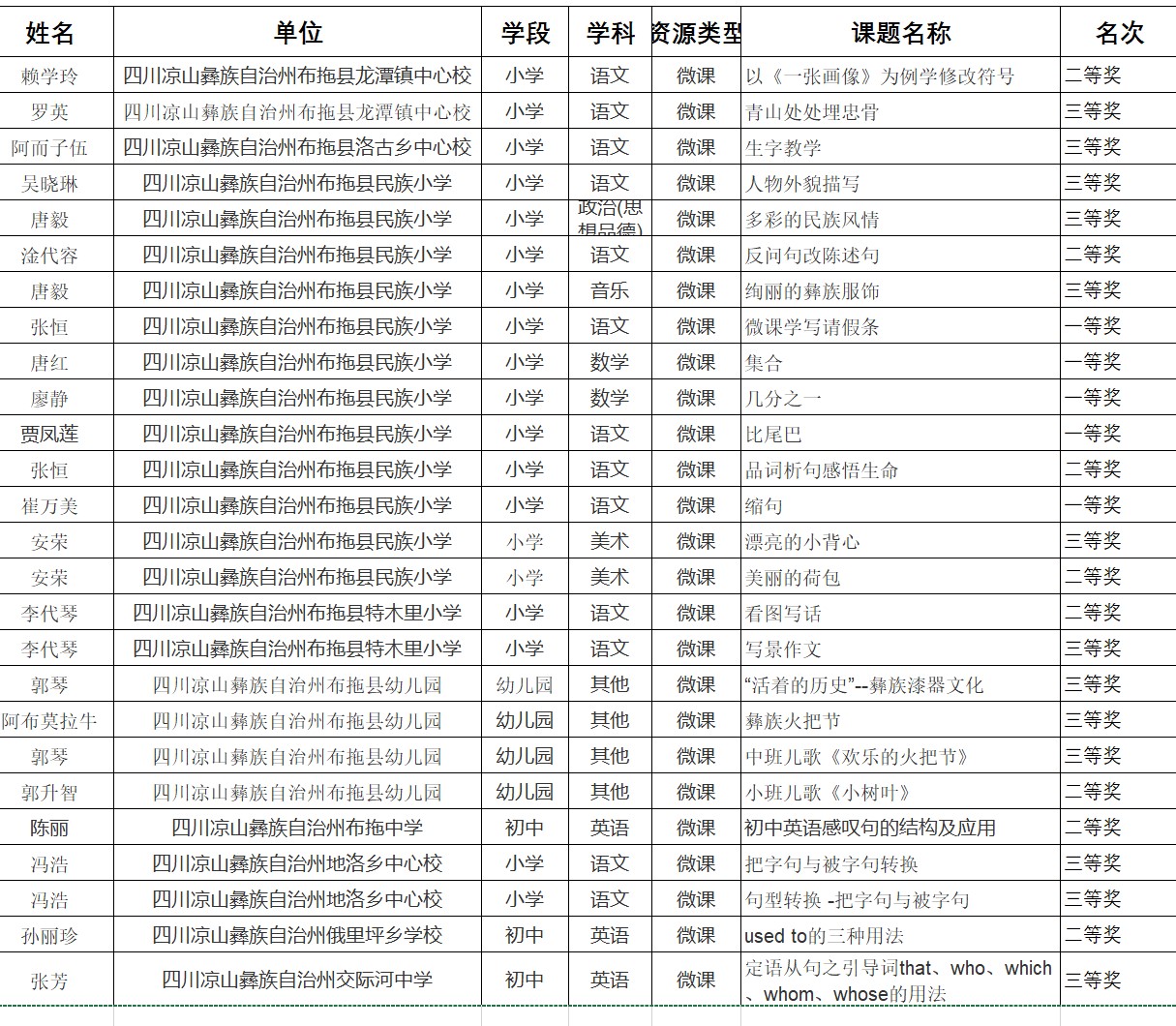 